Unit 4 Lesson 8: Represent and Solve Story ProblemsWU Act It Out: Birds in a Fountain (Warm up)Student Task Statement8 birds were splashing in the fountain.
3 of the birds flew away.How can you act out this story?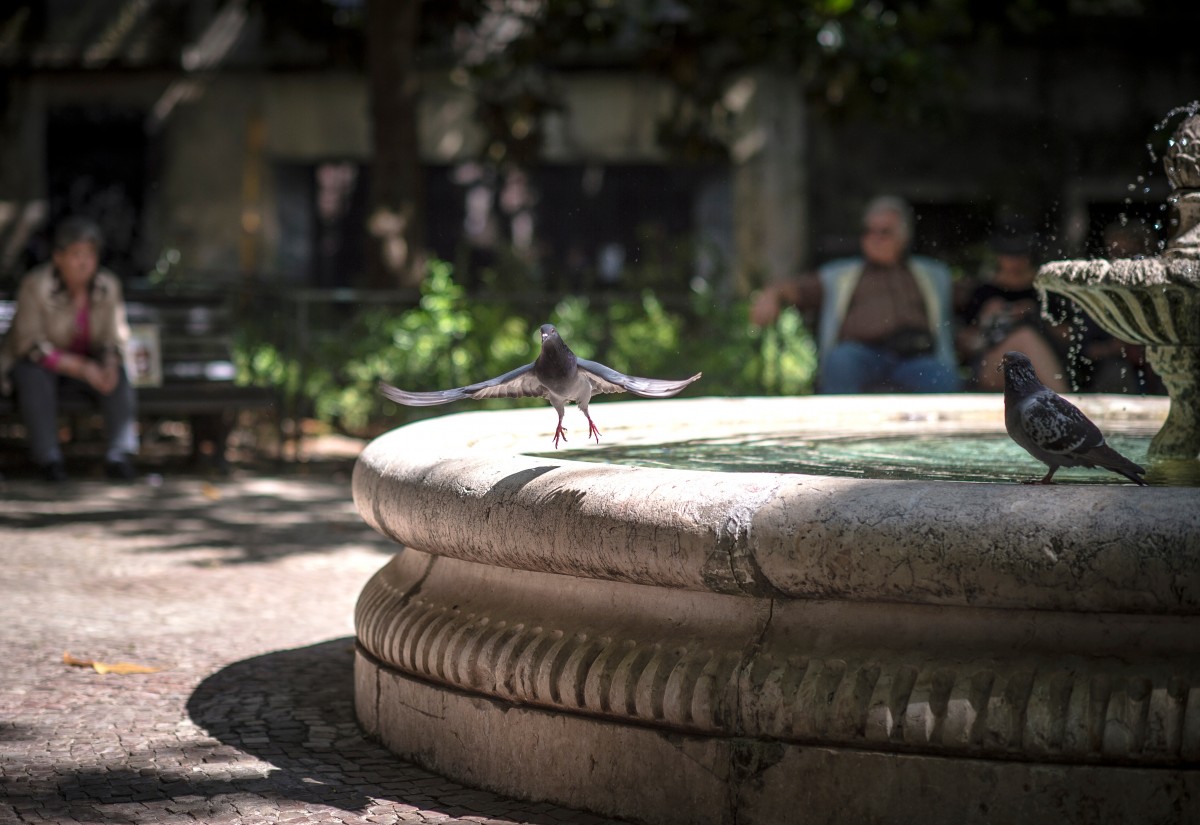 1 Questionless Story ProblemsStudent Task Statement8 birds were splashing in the fountain.3 of the birds flew away.Priya planted 6 flowers in the neighborhood garden at the park.Diego planted 3 more flowers in the garden.2 From a Story to a Story ProblemStudent Task StatementNoah had 5 crayons.Jada gave Noah 4 more crayons.How many crayons does Noah have now?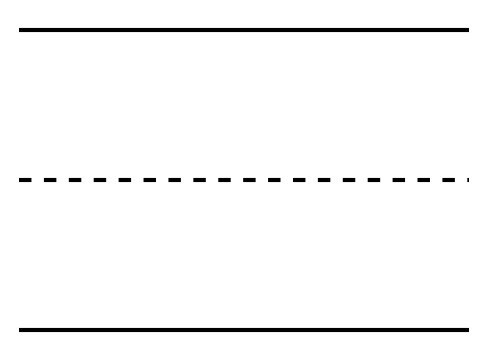 3 Centers: Choice TimeStudent Task StatementChoose a center.Math Stories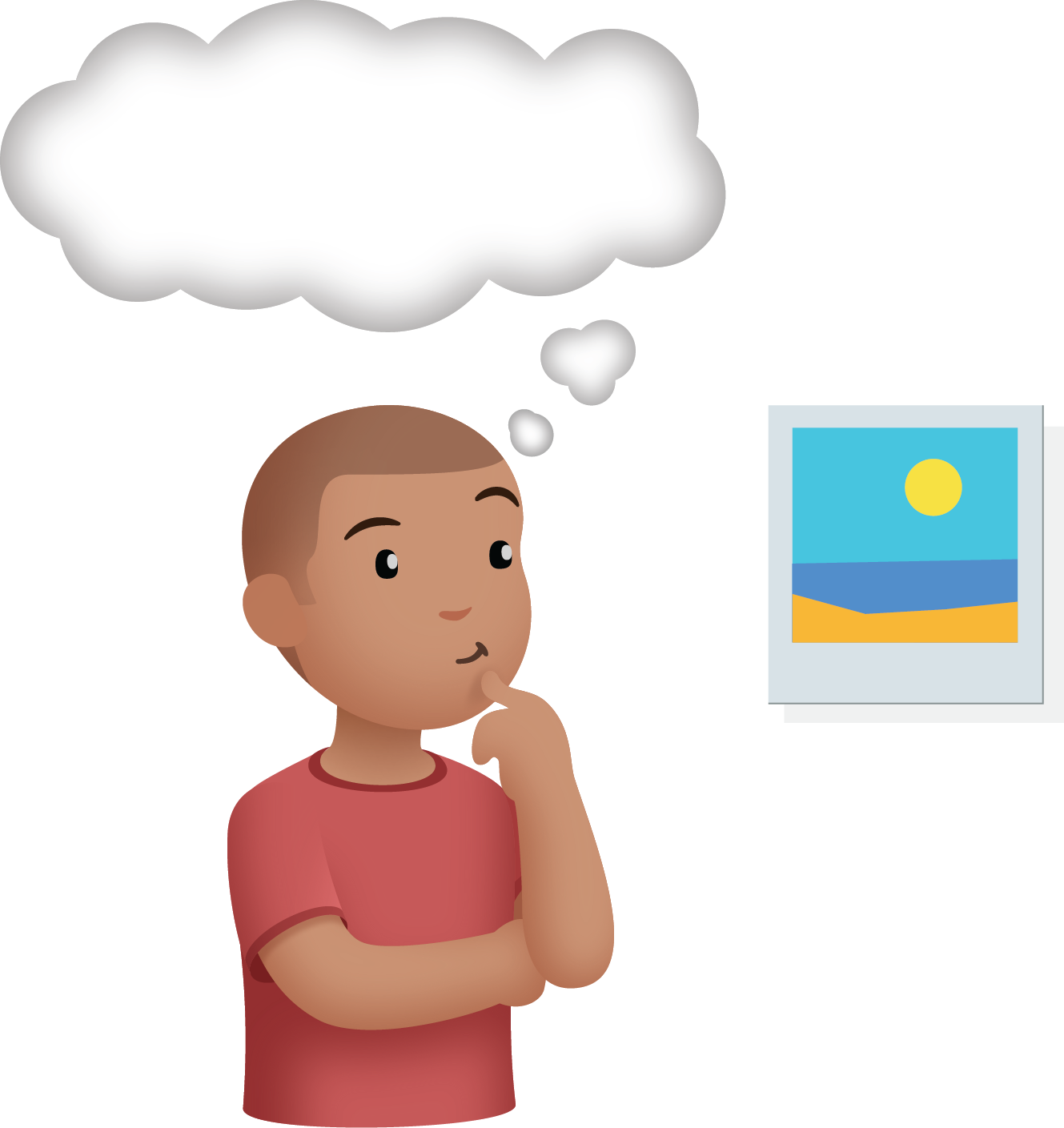 Subtraction Towers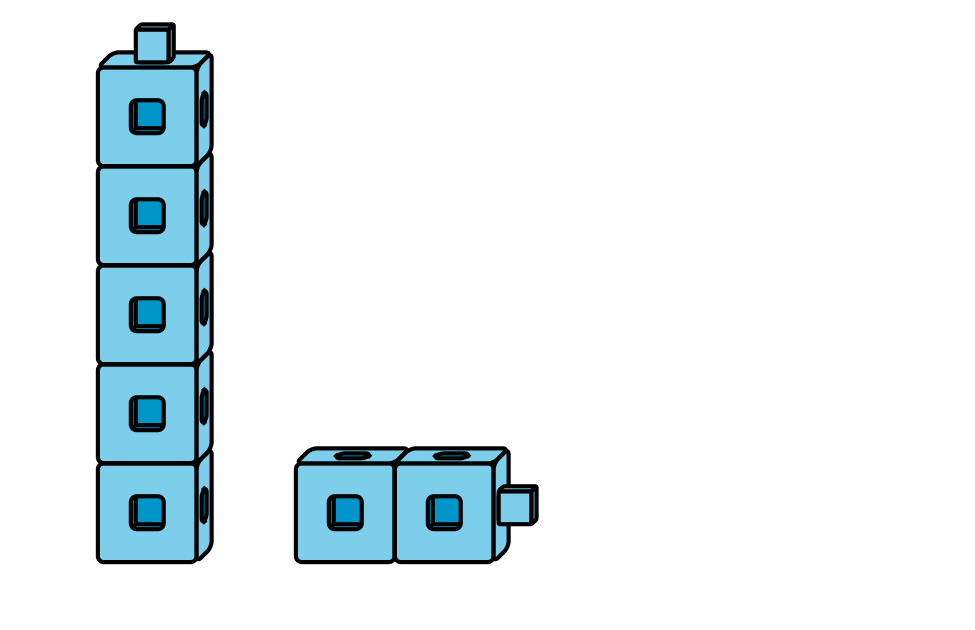 5-frames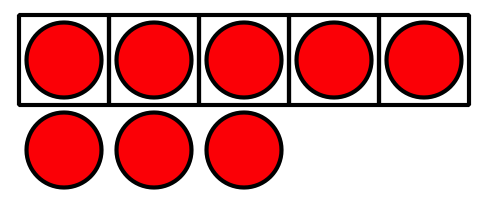 Build Shapes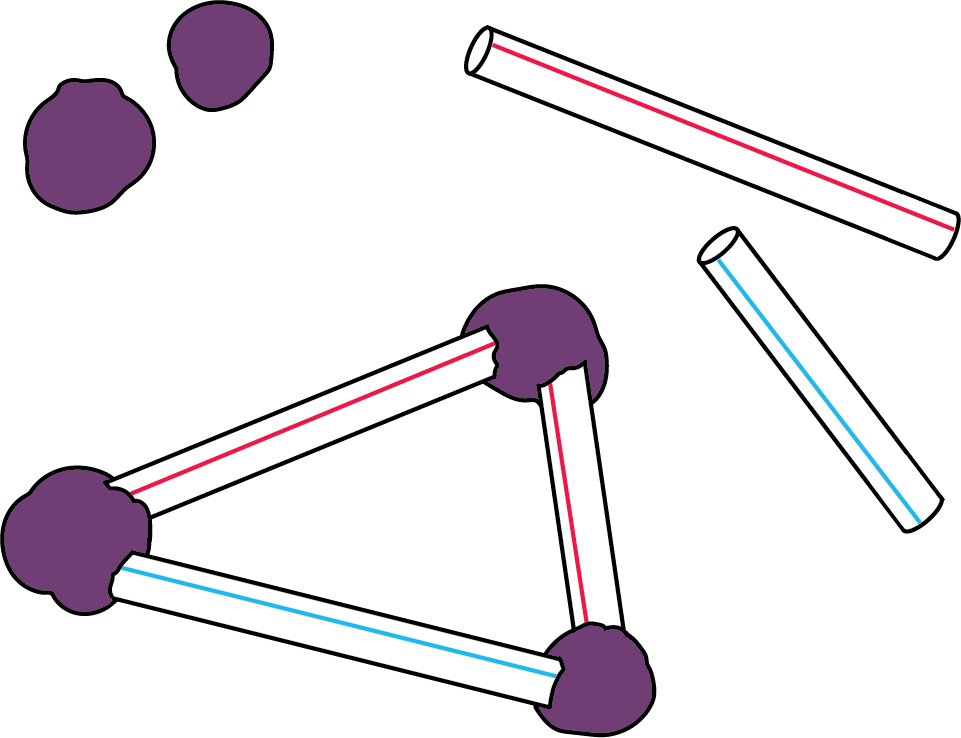 Counting Collections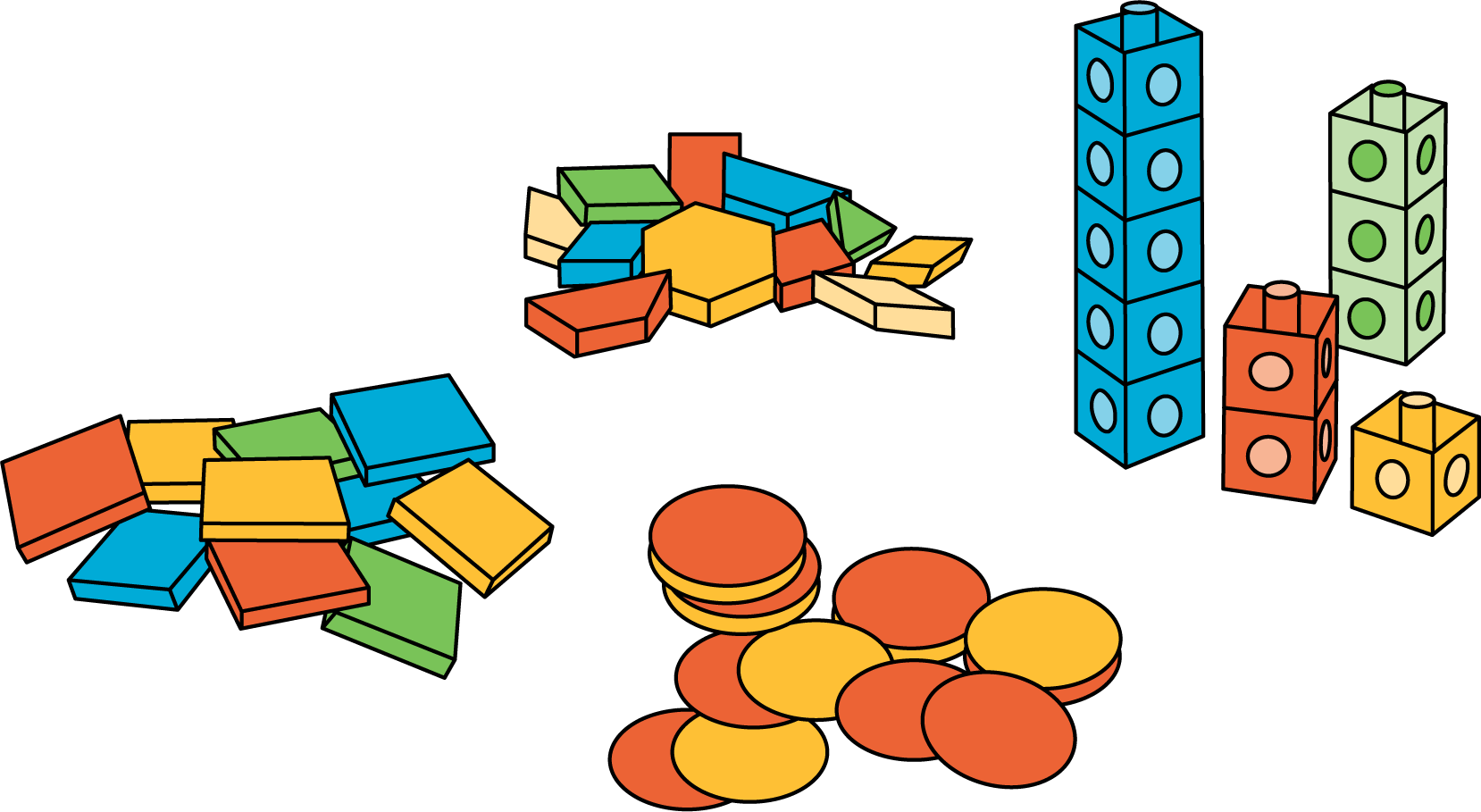 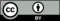 © CC BY 2021 Illustrative Mathematics®